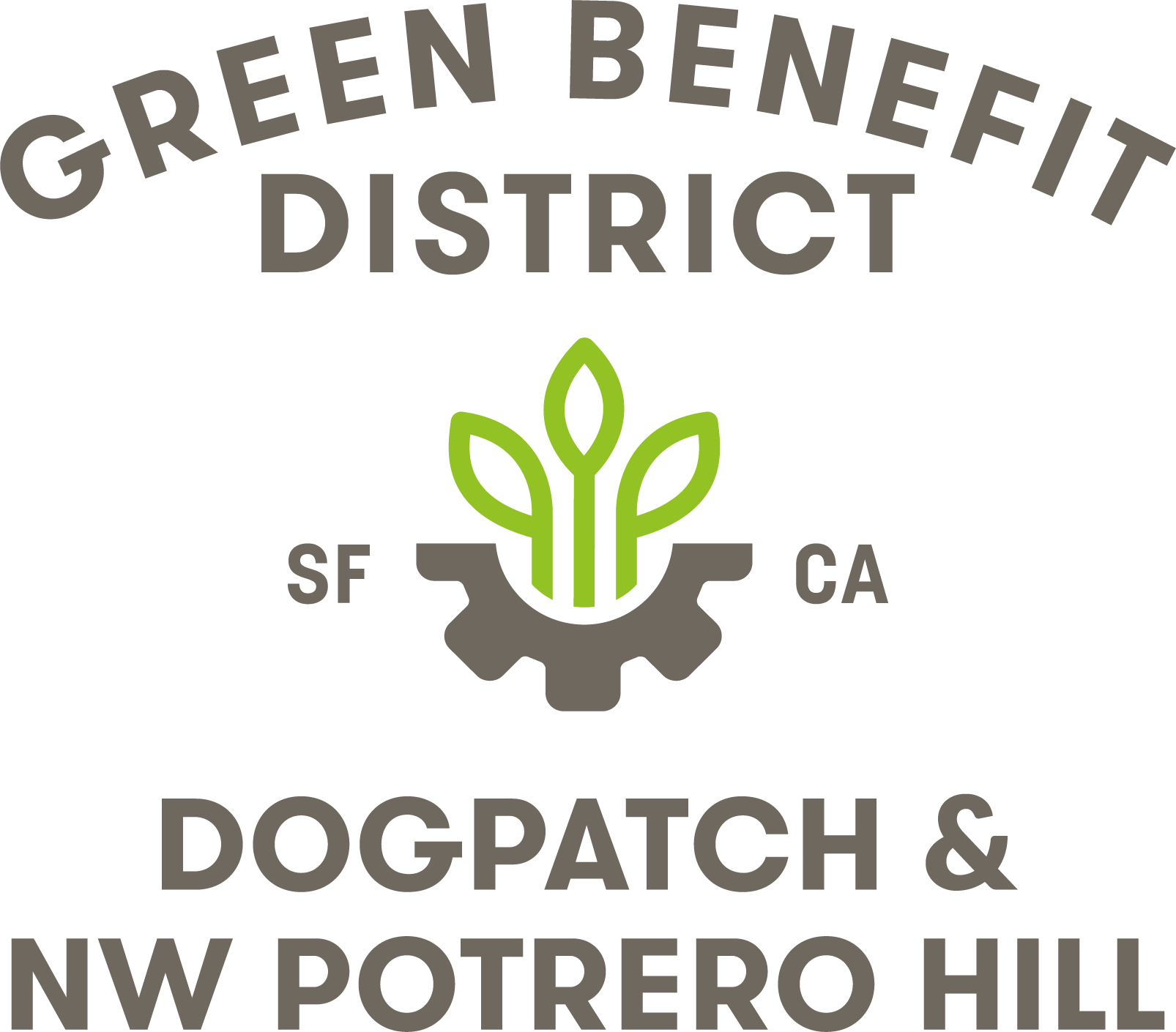 Dogpatch & Northwest Potrero Hill Green Benefit DistrictBoard of Directors General MeetingNovember 14, 2018, 6:30– 8:30 PM654 Minnesota Street, San Francisco, CA  94107Board Members In Attendance: Jean Bogiages, Janet Carpinelli, Mark Dwight, Kate Eppler,  Susan Eslick, Keith Goldstein, Alex Goretsky, Jesse Herzog, Bruce Huie, Jason Kelly Johnson, Jim Naylor, Phillip Pierce, Alison Sullivan, Loren SwansonCity Staff in Attendance:  Jonathan Goldberg, SF Public WorksExecutive Director: Julie ChristensenMinutes1.  Meeting Opened by President Jesse Herzog at 6:35 2.  Roll Call and Approval of Minutes (Goldstein)Acting Secretary Keith Goldstein called roll.  VOTE: The October 2018 minutes were approved by voice vote.  3. Announcements (All)Bruce Huie noted that the DNA holiday party, co-sponsored with the Potrero Boosters will be held on December 11 at Harmonic Brewery. The Dogpatch tree lighting will be held on December 1 or November 30. 4. DNA Block Party Report (Sullivan)Alison reported that this was a great event for GBD with successful outreach. Most people who came to the booth seemed unaware of the GBD. There were around 24 new sign-ups to the mailing list. 5. Finance Report (Eslick)Susan reported that the audit was distributed. Since the GBD annual gross is less than $2 million, an audit review and not a full audit is required. There were no questions from the auditor. VOTE: The motion to approve the audited results was unanimously approved by voice vote. Associate Capital has donated $10,000 to Progress Park. There are sufficient funds through year end. The only item that went over budget was the Fitness at Progress Park. 6. ED Report (Executive Director Christensen)Fitness equipment has been installed at Progress Park.  Julie is working on an MOU with Caltrain.Julie showed various designs for dog waste stations. Julie reported that trees are growing. The 90 degree parking on Minnesota has been approved. Copies of the annual report were distributed. 7. Esprit Park Update (President Herzog)Herzog is waiting to hear from UCSF on the red line agreement. The first meeting of the re-constituted ECAG went well. 8. Service Committee Report (Bogiages)Jean described the functions of the committee. The committee met with Juan to review various and assorted projects. The committee met and discussed numerous project items. 9. Maintenance Crew Appreciation (Christensen) It was agreed that the board will show some type of appreciation to the work crews for their endeavors. 10. By-Laws Update: (Huie) Proposed bylaw changes have been reviewed by the attorney and by Jonathan Goldberg. Three proposed item changes (5.3, 6.4 and 7.3) were discussed. VOTE: The motion to approve the proposed changes to the y aws was unanimously approved by voice vote. 11. Adjourn (Herzog)Herzog noted that there will be no meeting in December. The meeting was adjourned at 7:50